Oleynichenko Roman NikolaevichExperience:Documents and further information:certificate:
INDORSEMENT 00097/2013/01 OF 4 CLASS SHIPS COOK
TANKER FAMILIARIZATION;
BASIC SAFETY TRAINING AND INSTRUCTION;Position applied for: CookDate of birth: 26.06.1976 (age: 41)Citizenship: UkraineResidence permit in Ukraine: NoCountry of residence: UkraineCity of residence: OdessaPermanent address: Olgievskay 17 ap.22Contact Tel. No: +38 (063) 799-10-88E-Mail: roman-oleynichenko@rambler.ruU.S. visa: NoE.U. visa: NoUkrainian biometric international passport: Not specifiedDate available from: 06.06.2014English knowledge: ModerateMinimum salary: 1000 $ per month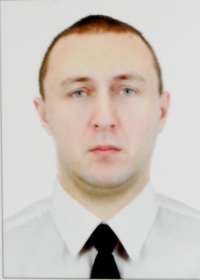 PositionFrom / ToVessel nameVessel typeDWTMEBHPFlagShipownerCrewingCook24.04.2009-30.12.2009Atlantic StarContainer Ship5000-BelizLantrovizion ltdW.C.LCook26.03.2008-28.09.2008LubavaMulti-Purpose Vessel3000-BelizLantrovizion ltdW.C.L